VSTUPNÍ ČÁSTNázev moduluMikroprocesorová technika 8 bitůKód modulu18-m-4/AA74Typ vzděláváníOdborné vzděláváníTyp modulu(odborný) teoreticko–praktickýVyužitelnost vzdělávacího moduluKategorie dosaženého vzděláníM (EQF úroveň 4)Skupiny oborů18 - Informatické obory26 - Elektrotechnika, telekomunikační a výpočetní technikaKomplexní úlohaRežimy čítače/časovače T1 u ATmega2560Obory vzdělání - poznámky18-20-M/01 – Informační technologie26-41-M/01 – ElektrotechnikaDélka modulu (počet hodin)36Poznámka k délce moduluPlatnost modulu od30. 04. 2020Platnost modulu doVstupní předpokladyÚspěšné absolvování předmětu Číslicová technika ve 2. ročníkuJÁDRO MODULUCharakteristika moduluCílem modulu je osvojení znalostí v oblasti 8 bitových mikrokontrolérů. Žáci se naučí pracovat s mikrokontroléry, s použitím vývojového prostředí a s praktickou tvorbou programu v asembleru a jazyku C podle zadání.Očekávané výsledky učeníŽák získá kompetence k řešení problémů a odborné kompetence. Navázáno v RVP na:porozumět zadání úkolu nebo určit jádro problému, získat informace potřebné k řešení problému, navrhnout způsob řešení, popř. varianty řešení, a zdůvodnit jej, vyhodnotit a ověřit správnost zvoleného postupu a dosažené výsledkyalgoritmizovali úlohy a tvořili aplikace v některém vývojovém prostředíŽák:charakterizuje a popíše princip 8 bitových mikrokontrolérů AVRpracuje s instrukčním souborem mikrokontroléru řady AVRpracuje s definičním souborem mikrokontroléru (např. ATmega 2560)popíše význam a funkci periferie typu portpracuje s periferií typu port a jeho konfiguracípopíše význam a funkci periferií typu čítač/časovačpracuje s periferií typu čítač/časovač a konfigurací jeho módůpopíše význam a funkci periferií typu UARTpracuje s periferií typu UART a jeho konfiguracípopíše význam a funkci periferie typu I2Cpracuje s periferií typu I2C a jeho konfiguracípoužívá vývojové prostředípopíše význam použití podprogramu, přerušení a zásobníkuvytvoří „nejjednodušší“ program v asembleru nebo jazyku C, rozvine jej podle zadáníObsah vzdělávání (rozpis učiva)Obsahové okruhy:princip mikrokontroléruinstrukční soubor mikrokontrolérudefiniční soubor mikrokontrolérustandardní a obvyklé typy periferiípoužití vývojového prostředítvorba programu, podprogramu, obsluhy přerušení, obsluhy periferií v asembleru a v jazyku CUčební činnosti žáků a strategie výukyStrategie učení:frontální vyučovánípraktické osvojení použití vývojového prostředísamostatná práce se zadáním programuUčební činnosti:charakterizuje mikrokontrolér a s použitím blokového schématu popíše jeho funkcidefinuje úlohu instrukčního souboru, vysvětlí význam a použití jednotlivých instrukcídefinuje úlohu definičního souboru, vysvětlí jeho strukturu, význam a použitípopíše funkci standardních a obvyklých typů periferiís využitím instrukčního a definičního souboru konfiguruje standardní a obvyklé typy periferiíkonfiguruje a použije vývojové prostředí předvedením postupu při založení projektu, jeho tvorbě a ověřenív asembleru vytvoří podprogram, program včetně obsluhy přerušení a obsluhy periferií podle konkrétního zadánív jazyku C vytvoří knihovny a hlavní program včetně obsluhy přerušení a obsluhy periferií podle konkrétního zadánívytvořený program prakticky ověříZařazení do učebního plánu, ročníkModul doporučen k využití ve 3. ročníkuVÝSTUPNÍ ČÁSTZpůsob ověřování dosažených výsledkůPraktické zkoušenívytvoření programu v asembleru- s obsluhou portů,- s využitím čítačů,- s obsluhou přerušení,- s komunikací UARTpraktické předvedení programuvytvoření programu v jazyku C- s obsluhou portů,- s využitím čítačů,- s obsluhou přerušení,- s komunikací UART,- s komunikací I2Cpraktické předvedení programu,efektivita-kvalita programu z pohledu spotřeby energie, času nebo jiných zdrojů.Teoretické znalosti jsou pak hodnoceny správností a úplností programu.Kritéria hodnoceníProspěl na výborný:Úplný a správný postup při tvorbě programu dle zadání v asembleru i jazyku C. Praktické předvedení programu.Prospěl na chvalitebný:Neúplný, ale správný postup při tvorbě programu dle zadání v asembleru i jazyku C. Chybí řešení jedné předepsané periferie.Praktické předvedení programu.Prospěl na dobrý:Neúplný, ale správný postup při tvorbě programu dle zadání v asembleru nebo v jazyku C. Chybné řešení obsluhy přerušení. Praktické předvedení programu.Prospěl na dostatečný:Neúplný, ale správný postup při tvorbě programu dle zadání v asembleru nebo v jazyku C. Vyřešena pouze obsluha portu. Praktické předvedení programu.Neprospěl:Chybné a neúplné řešení programu dle zadání v asembleru i v jazyku C nebo nepředvedení programu.Doporučená literaturaPoznámkyObsahové upřesněníOV RVP - Odborné vzdělávání ve vztahu k RVPMateriál vznikl v rámci projektu Modernizace odborného vzdělávání (MOV), který byl spolufinancován z Evropských strukturálních a investičních fondů a jehož realizaci zajišťoval Národní pedagogický institut České republiky. Autorem materiálu a všech jeho částí, není-li uvedeno jinak, je Jiří Král. Creative Commons CC BY SA 4.0 – Uveďte původ – Zachovejte licenci 4.0 Mezinárodní.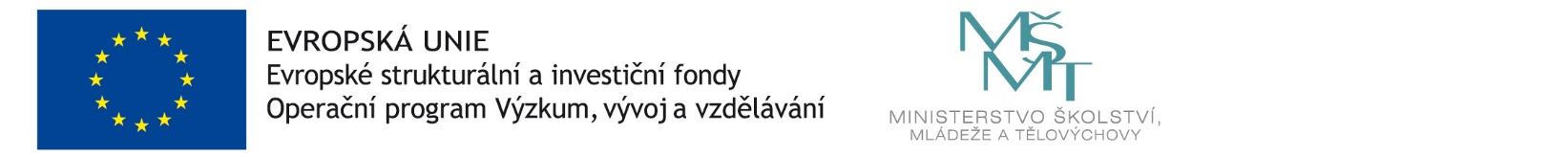 